FEDERATION ALGERIENNE  DE  FOOTBALL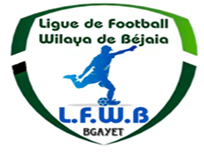 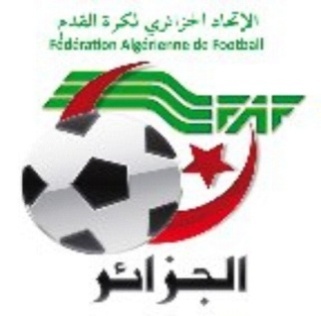 LIGUE DE  FOOTBALL  DE  LA  WILAYA  DE  BEJAIACité DES FRERES BOURENINE  BEJAIATel ( fax) 034 125 465                                                       Mail : liguefootballbejaia@gmail.comCOURRIER : ARRIVEEA - FAF / LNF / LFF/LRFA / LNF-S :LNFF : Programme des rencontres (séniors – jeunes).LRFA : Invitation a l’AGE de la LRF Alger.B –DIVERSMr  CHALAL Massinissa (Arbitre) : mise en disponibilité journée du 29/03 et 01/04/2022 (raisons familiales). Noté.C- D.J.S :Réunions de préparation rencontres ligue II « MOB et JSMB ».PV des réunions de préparation des rencontres ligue II.D- CLUBS :JSAA : Rapport  A/S déroulement de la rencontre AWFSB/JSA (U15). Noté.RCIA : Rapport rencontre RCIA/ARBB (Séniors). Noté.AWFSB : Duplicata licence du joueur U13.EXTRAITS DUREGLEMENT DES CHAMPIONNATS DE FOOTBALL AMATEURPARAGRAPHE 9 : CONDUITE INCORRECTE D’UNE EQUIPEArticle 130 : Conduite incorrecte d’une équipe            Le fait pour une équipe, d’avoir cinq (05) personnes (joueurs ou dirigeants) signalés pour avertissements ou autres faits, constitue une conduite incorrecte. Outre les sanctions prévues par le présent règlement à l’encontre des personnes fautives, le club est sanctionné par une amende de:• Une amende de :Dix mille (10.000 DA) dinars pour la division nationale amateur.Cinq mille (5.000 DA) dinars pour la division inter-régions.mille Cinq cent (1.500 DA) dinars pour les divisions régionales 1 et 2.Cinq Cent (500 DA) dinars pour les divisions honneur et pré-honneur.LIGUE DE FOOT BALL DE LA WILAYA DE BEJAIA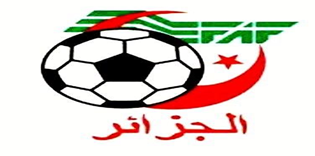 رابطة كرة القدم لولاية بجاية
DIRECTION TECHNIQUE DE WILAYA D’ARBITRAGEREUNION DU 06/04/2022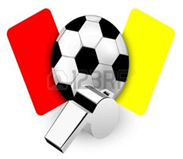 
Membres présents :Mr BOUZELMADEN   MOHAMED    PRESIDENT DTWA.Mr YAHI                   OMAR             P/C FORMATION.Mr MESSAOUDI        AISSA            MEMBRE.Mr BOUZERAR         AHMED          MEMBRE.Mr IDIRENE             ZAHIR             MEMBRE.Melle TOUATI          HASSIBA         SECRETAIRE.COURRIER ARIVEEASSOCIATIONS ET CLUBS :RCIA : Rapports A/S rencontre RCIA/ARBB (Séniors).JSAA : Rapports A/S rencontre AWFSB/JSAA (U15).DESIGNATIONDésignation des arbitres pour le 08 et 09 avril 2022.              Honneur – Pré-Honneur – Jeunes.Cours de Formation :Organisation de l’examen d’accès au grade d’arbitre de wilaya au profit des stagiaires issus de l’école d’arbitrage session avril 2022.DIRECTION ADMINISTRATION ET FINANCESREUNION DU  05-04-2022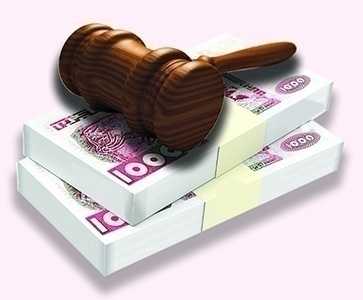 Membres présents : ABDELFETTAH       DAF      IDIRENE                 Membre      DJOUDER               SG      Ordre du jour :  Recouvrement des amendes parues au BO N° 18.Rappel Article 133 : Amendes Les amendes infligées à un club doivent être réglées dans un délai de trente (30) jours à compter de la date de notification. Passé le délai de trente (30) jours et après une dernière mise en demeure pour paiement sous huitaine, la ligue défalquera un (01) point par mois de retard à l’équipe seniors du club fautif. NOTE    AUX   CLUBSConformément aux dispositions de l’article 133 des RG relatif aux amendes, les Clubs concernés sont tenus de s’acquitter des montants indiqués ci-dessous au plus tard le Jeudi 05 Mai 2022 à 16 heure, soit en espèces soit par versement bancaire au compte B. E. A  N° : 00200040400425009397.      Après versement, il y a lieu d’adresser à la Ligue la copie du bordereau de      Versement bancaire.		ETAT RECAPITULATIF DES AMENDES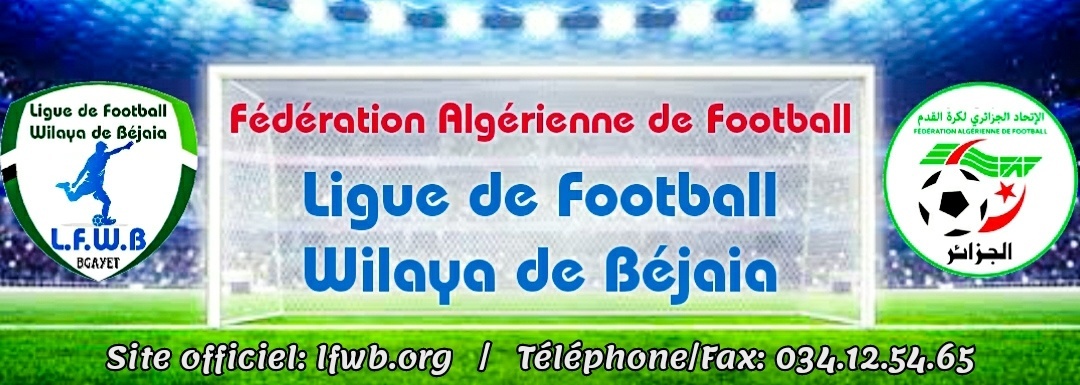 LIGUE DE FOOTBALL DE LA WILAYA DE BEJAIACOMMISSION JURIDICTIONNELLE DE DISCIPLINESéance du 05.04.2022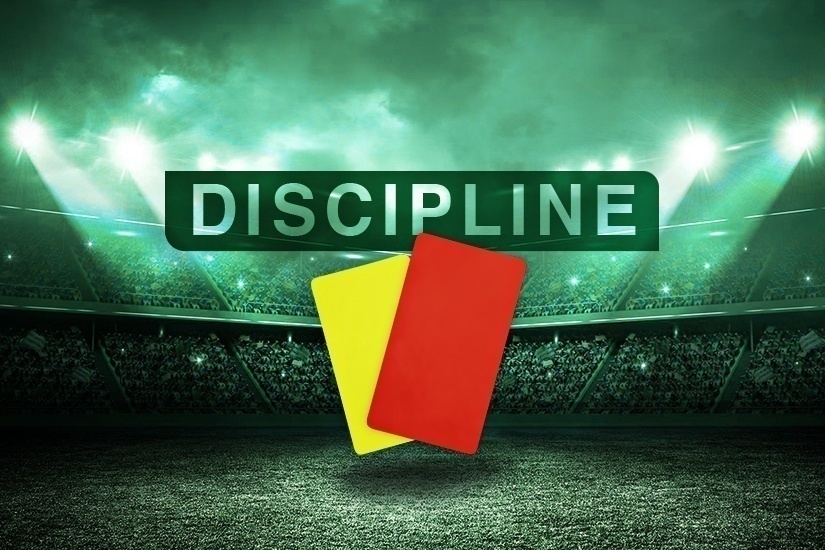 Membres présents :Melle   FRISSOU       NADIA         JURISTEMr      MEZIANE      KARIM        SecrétaireMr.     DJOUDER       MADJID      S/GENERALOrdre du jour :   Traitements des Affaires Disciplinaires.Division «  HONNEUR » :Affaire n°215  : Rencontre « JSM - JSIO »   02.04.2022SAADANE                     IZEM                         lic n° 060216   «JSM » Avertissement JDKAKOUCHE                ADEL                           lic n° 060232  «JSM » Avertissement CASALLAOUA                  YANIS                          lic n° 060236  «JSM » Avertissement AJMEDDOURENE           Ab/RAHIM               lic n° 060194  «JSIO» Avertissement JDDJOUHRI                     HAMZA                     lic n° 060186  «JSIO» Avertissement JDAprès lecture de la feuille de match.Après lecture des rapports des officiels de la rencontre (arbitre et délégué), signalant l’agression de l’arbitre assistant  par le joueur de l’équipe JSM, en l’occurrence Mr : SAADANE  ANOUAR   lic n° 060233 à la 83ème minute de jeu provoquant l’arrêt définitif de la rencontre, alors que le score était de (01) but à zéro (00) au profit du club JSM.Par ces motifs la commission décide :Mr : SAADANE  ANOUAR   lic n° 060233 «  JSM » – UN (01) AN de suspension ferme pour voie de fait envers officiel de match (arbitre assistant) + amende de 10 000 DA (Article 114  RG AMATEUR alinéa 1).Match perdu par pénalité à l’équipe de la JSM au profit de celle de la JSIO sur le score (03) buts à zéro (00).Affaire n°216  : Rencontre «RCIA –ARBB» 01.04.2022KADDOUR            MISSIPSA                   lic n° 060096    «RCIA» Avertissement CASAROUN               TAHAR                         lic n° 060090    «RCIA» Avertissement CASHAMOUCHE       GAYA                        lic n° 060085   «RCIA» Avertissement JDOUBERZOU       GHALIS                       lic n° 060448   «RCIA» Avertissement JDNAIT HADDAD  MISIPSA                     lic n° 060707  «ARBB» Avertissement JDBENOUARET     MOHAMED                  lic n° 060253   «ARBB» Avertissement JDZIANI                MASSAOUD                lic n° 060287  «ARBB» Avertissement CASAprès lecture de la feuille de match.Vu les pièces versées au dossier.  Mr : SIMEZIANE    AB/KRIM  ENTRAINEUR   (RCIA– LN° 068207)  –  suspendu jusqu’à son audition par la commission de discipline.  	Par ces motifs, la commission décide :Affaire différée pour complément d’informations.Le président et l’entraineur  du club RCIA sont invités par la commission  de discipline pour le mardi 12.04.2022 à 13h00.Les officiels de la rencontre RCIA/ARBB (Séniors) sont invités pour la prochaine séance de la commission de discipline le mardi 12.04.2020 à 13h00.Affaire n°217  : Rencontre «CSPC –CRBAR» 02.04.2022TAFOUKT                     FARID                 lic n° 060632   «CSPC » Avertissement CASZEMOURI                  JUBA                 lic n° 060350  «CSPC» Avertissement AJMEZIANE                    OUKYISS             lic n° 060136   «CRBAR » Avertissement CASKHEMCHANE          BILLAL                lic n° 060247  «CRBAR » Avertissement AJMESBAH                ZINEDDINE          lic n° 060151  «CRBAR » Avertissement AJAffaire n°218  : Rencontre «FET –CRBSET» 02.04.2022TIMZIT                  BACHIR              lic n° 060110  «FET» Avertissement CASBARBARI              AIMANE            lic n° 060122   «FET » Avertissement JDYOUCEF     KHOUDJA FOUAD        lic n° 060637  «CRBST » Avertissement CASBAAR               BAD-EDDINE         lic n° 061627  «CRBST » Avertissement CASSAOU              RAFIK                     lic n° 060317  «CRBST » Avertissement CASDivision « PRE/ HONNEUR » : Affaire n°219   : Rencontre « JSC - JSB» Du 02.04.2022 LAMOUCHE       TOUFIK                lic n° 060665    « JSC » Avertissement CASLAMRIBEN         SYPHAX           lic n° 060536    «JSC» Avertissement CASTARAKI              HAMZA           lic n° 060650    «JSB » Avertissement CASHAMDI              AKLI                 lic n° 060574   «JSB» Avertissement CASAZEGGAGH        YANIS             lic n° 060648   «JSB » Avertissement CASAffaire n°220 : Rencontre «  OST– OCA» Du 01.04.2022   OUKIL             MOHAMED           lic n° 060469      « OST » Avertissement JDIHDENE        FAWZI                   lic n° 060504     «OCA » Avertissement CAS Affaire n°221   : Rencontre « IRBBH – SRBT» Du 01.04.2022 GUEMAOUCHE          FERHAT       lic n° 060645   « IRBBH » Avertissement CASDivision  JEUNESU19Affaire n°222 : Rencontre  « AST  -CRBSET » Du 01.04.2022MESSAOUI         M/AMINE              lic n° 061295   «  AST »  Avertissement CAS       HAFHOUF          AB/OUADOUD     lic n° 061227  «  CRBSET  »  Avertissement CAS  ROUACHE          RAYANE                 lic n° 061222  «  CRBSET  »  Avertissement CAS  Affaire n°223 : Rencontre  « JSIO - NCB» Du 01.04.2022AZZOUGUEN       M/SALAH             lic n° 061398    « JSIO » (01) match de suspension ferme pour cumul d’avertissements (ART.87-RG DES JEUNES)ZERARI                 SMAIL                   lic n° 061527   « JSIO» Avertissement  CASSIAGHI                M/AMINE             lic n° 061201   « NCB »  Avertissement CAS     Division  JEUNESU17Affaire n°224 : Rencontre  « AST - CRBST» Du 01.04.2022BOUDJADJA          YACINE       (ENTRAINEUR)     lic n° 068113    « CRBSET »  Avertissement CAS    FERRADJ      MASSY             lic n° 062826    « CRBSET » (01) match de suspension ferme pour cumul d’avertissements (ART.87-RG DES JEUNES)SEMAH        MASSINISSA      lic n° 062817   « CRBSET» Avertissement  CASAffaire n°225 : Rencontre  « CRBA  -JSB » Du 01.04.2022DIBOUNE             HAMZA                 lic n° 062075   «  CRBA »  Avertissement CAS       BENALI              MEHDI                    lic n° 062088  «  CRBA »  Avertissement CAS  ATROUCHE     SOUFIANE               lic n° 062591  «  JSB  »  Avertissement CAS SAIDI                ALI                            lic n° 063195  «  JSB  »  Avertissement CASAffaire n°226 : Rencontre  « JSIO  -NCB » Du 01.04.2022BENSEGHIR       NOUREDDINE        lic n° 062445   «  JSIO »  Avertissement CAS       YAZLI                RAYANE                 lic n° 063182  «  JSIO »  Avertissement CAS  DJEMAA         BILLAL                     lic n° 062985  «  NCB  »  Avertissement CAS ALLALI             ISLAM                     lic n° 063149  «  NCB  »  Avertissement CASAffaire n°227 : Rencontre  « JSBA -OCA» Du 02.04.2022BELAID               WALID                lic n° 062638   «  OCA»  Avertissement CAS      SOUALMI          YANIS                 lic n° 062477  «  JSBA »  Avertissement CAS Affaire n°228 : Rencontre  « CRM -ASOG » Du 01.04.2022MOKRANI            ANIR              lic n° 062025  «  CRM »  Avertissement AJ    ABDELKADER    SAID               lic n° 062608  «  ASOG »  Avertissement AJAffaire n°229 : Rencontre  « AWFSB -JSAA » Du 02.04.2022KHERRAZ           YACINE                   lic n° 062417  «  JSAA »  Avertissement CAS      Affaire n°230 : Rencontre  « BCEK  FCROG» Du 02.04.2022MESSAOUDI       NOUH                   lic n° 062099  «  BCEK »  Avertissement CAS       AOULMI            YANIS                     lic n° 062110  «  BCEK »  Avertissement JD LALOU               YANIS                     lic n° 062098   « BCEK  »  Avertissement CAS ZOUAGUI          ISLAM                      lic n° 062107  «  BCEK »  Avertissement CASBOUCHEMAL  RABAH                     lic n° 062392  «  FCROG »  Avertissement JD    RAMDANI      M/AMINE                lic n° 062320  «  FCROG »  Avertissement CAS TARARISTE     RAYANE                   lic n° 062956  « FCROG »  Avertissement CAS HATTOU          M/AMINE                lic n° 062332  «  FCROG »  Avertissement CASAffaire n°231 : Rencontre  « JST - GCB» Du 02.04.2022HDDOUR          SOUHIL            lic n° 063037    « JST » (01) match de suspension ferme pour cumul d’avertissements (ART.87-RG DES JEUNES)OUDDANE      ACILASSE           lic n° 062794    « GCB » (01) match de suspension ferme pour cumul d’avertissements (ART.87-RG DES JEUNES)Affaire n°232 : Rencontre  « NBT - ASSET » Du 02.04.2022HAMIROUNE        YOUSSRI         lic n° 063254  «  ASSET »  Avertissement CASDivision  JEUNESU15Affaire n°233 : Rencontre  «AWFSB  -JSAA» Du 02.04.2022KRIM                  SID ALI                lic n° 068149  « AWFSB»  Avertissement  CAS  BELAID              LYES                    lic n° 064504  «  JSBA »  Avertissement CAS Après lecture de la feuille de match Après lecture du rapport de l’arbitre. Après lecture du rapport de la JSA AMIZOUR.Mr : HAFIR     KARIM    (SECRETAIRE-JSAA) lic n° 068149 »  –  suspendu jusqu’à son audition par la commission de discipline. BENCHEKHCHOUKH   AMINE  « lic n° 064490 » - JSAA  –  suspendu jusqu’à l’audition des dirigeants du club. 	Par ces motifs, la commission décide :Affaire différée pour complément d’informations.Le président et le secrétaire du club JSAA sont invités par la commission  de discipline pour le mardi 12.04.2022 à 13h30.        ETAT RECAPITULATIF DES AFFAIRES   DISCIPLINAIRES TRAITEESJournées du 01,  ET 02.04.2022DIRECTION DES COMPETITIONSHONNEURPROGRAMMATION  20° JOURNEEVENDREDI 08 AVRIL 2022SAMEDI 09 AVRIL 2022**********************************PRE-HONNEURPROGRAMMATION  14° JOURNEEVENDREDI 08 AVRIL 2022SAMEDI 09 AVRIL 2022*********************************JEUNES GROUPE « 2 »PROGRAMMATION 10° JOURNEE VENDREDI 08 AVRIL 2022SAMEDI 09 AVRIL 2022**********************************JEUNES GROUPE « 3 »PROGRAMMATION 09° JOURNEESAMEDI 09 AVRIL 2022**********************************JEUNES GROUPE « A »PROGRAMMATION 10° JOURNEE VENDREDI 08 AVRIL 2022SAMEDI 09 AVRIL 2022**********************************JEUNES GROUPE « B »PROGRAMMATION 10° JOURNEEVENDREDI 08 AVRIL 2022SAMEDI 09 AVRIL 2022**********************************JEUNES GROUPE « C »PROGRAMMATION 10° JOURNEE SAMEDI 09 AVRIL 2022*********************************JEUNES GROUPE « D »PROGRAMMATION 10° JOURNEESAMEDI 09 AVRIL 2022**********************************SOUS TOUTES RESERVES DE CHANGEMENT.DIVISION HONNEURCLASSEMENT 19° JOURNEESOUS TOUTES RESERVES.DIVISION PRE-HONNEURCLASSEMENT 13° JOURNEESOUS TOUTES RESERVES.COMMISSIONS TRAVAUX 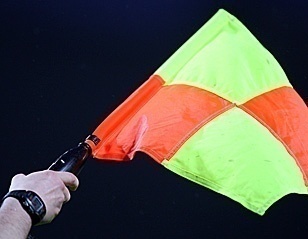 Causerie hebdomadaire.Désignation des arbitres pour les rencontres séniors (honneur – Pré-Honneur) du vendredi 08 et samedi 09 Avril 2022.Désignation des arbitres pour les rencontres Jeunes du vendredi 08 et samedi 09 Avril 2022. 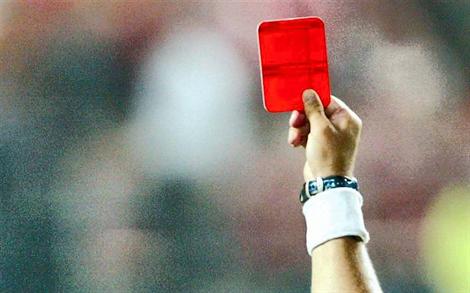 Etude de 19 affaires disciplinaires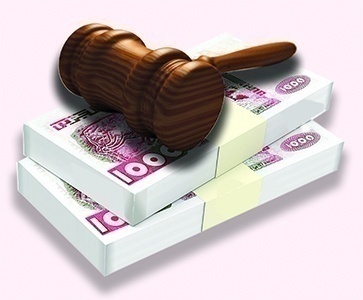 Etat des amendes.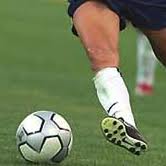 Programmation de la 20° journée Séniors Honneur.Programmation de la 14° journée Séniors Pré-Honneur.Homologation des résultats de la 19° journée « Honneur » séniors.Classement « Honneur» séniors.Homologation des résultats de la 13°  journée « Pré-Honneur » séniors.Classement « Pré-Honneur» séniors.Programmation de la 10°  journée catégorie jeunes.Groupe  2 (U15-U17-U19)Groupe A, B, C et D (U15-U17)09° journée : Groupe  3 (U15-U17-U19).Classements jeunes.Organisation des journées pédagogiques au profit des entraineurs.Plateaux U13.N°CLUBDIVISIONAMENDE CJDAMENDE  DOC1JS MELBOUHONNEUR10 000,00N°CLUBDIVISIONAMENDE PVDELAI DE PAYEMENT 1AS TAASSASTHONNEUR10 000,00N° 1303 Avril 20222CRB AIT R’ZINEHONNEUR5 000,00N° 1303 Avril 20223JS I. OUAZZOUGHONNEUR7 000,00N° 1303 Avril 20221CRB AIT R’ZINEHONNEUR6 500,00N° 1410 Avril 20221CRB AIT R’ZINEHONNEUR1 000,00N° 1514 Avril 20222ES TIZI WERPRE-HONNEUR1 000,00N° 1514 Avril 20223OS TAZMALTPRE-HONNEUR1 000,00N° 1514 Avril 20221ES TIZI WERPRE-HONNEUR6 500,00N° 1621 Avril 20222US BENI MANSOURPRE-HONNEUR500,00N° 1621 Avril 20223JS CHEMINIPRE-HONNEUR6 000,00N° 1621 Avril 20224OS TAZMALTPRE-HONNEUR5 000,00N° 1621 Avril 20221O M’CISNAHONNEUR2 500,00N° 1728 Avril 20222JS I. OUAZZOUGHONNEUR1 000,00N° 1728 Avril 20223NC BEJAIAHONNEUR1 500,00N° 1728 Avril 20224CRB AIT R’ZINEHONNEUR1 500,00N° 1728 Avril 20225CS P. CIVILEHONNEUR1 000,00N° 1728 Avril 20226RC IGHIL ALIHONNEUR1 000,00N° 1728 Avril 20227CSA TIZI TIFRAPRE-HONNEUR2 500,00N° 1728 Avril 20221JS MELBOUHONNEUR10 000,00N° 1805 Mai 2022Désignation des sanctionsSeniorsSeniors JeunesTotalDésignation des sanctionsHon.P-Hon. JeunesTotalNombre d’affaires04031219Avertissements22083161Contestations décisions----Expulsions joueurs--0505Expulsions dirigeants01-0101Conduite incorrect----StadesRencontresRencontresHorairesAIT R’ZINECRB Ait R’ZineRC Ighil Ali15 H 00M’CISNAO M’CisnaFE Tazmalt15 H 00S.E.TENINECRB S.E.TenineCS P. Civile15 H 00NACERIAAS TaassastJSB Amizour15 H 00StadesRencontresRencontresHorairesBARBACHAARB BarbachaCRB Aokas15 H 00BENAL. PRINCIPALJS I. OuazzougAS Oued Ghir15 H 00S.E.TENINEJS Melbou NC Bejaia15 H 00StadesRencontresRencontresHorairesBENI MANSOURUS Beni Mansour OS Tazmalt 15 H 00BOUHAMZAIRB BouhamzaCSA Tizi Tifra 15 H 00TAZMALTSRB Tazmalt JS Bejaia 15 H 00StadesRencontresRencontresHorairesOUED GHIRCR MellalaJS Chemini15 H 00AKFADOUOC AkfadouES Tizi Wer15 H 00StadesRencontresRencontresU15U17U19CHEMINIJS CHEMINIARB Barbacha 10 H 3012 H 0014 H 00OUED GHIRCR MellalaO M’Cisna 10 H 3012 H 0014 H 00AKFADOUOC AkfadouAS Oued Ghir10 H 3012 H 0014 H 00StadesRencontresRencontresU15U17U19AMIZOUR JSB AmizourCSA Ttizi Tifra10 H 3012 H 0014 H 00StadesRencontresRencontresU15U17U19TAZMALT OS TAZMALTCRB AIT R’ZINE 10 H 3012 H 0014 H 00AIT R’ZINERC IGHIL ALI CS BOUDJELLIL10 H 3012 H 0014 H 00B. MANSOURUS B. MANSOUR FE TAZMALT10 H 3012 H 0014 H 00BOUHAMZAIRB BOUHAMZASRB TAZMALT10 H 3012 H 0014 H 00StadesRencontresRencontresU15U17BENAL. ANNEXEGC BEJAIAFCR OUED GHIR10 H 3012 H 00StadesRencontresRencontresU15U17BENAL. ANNEXE FC BEJAIAJS TAMRIDJET11 H 0012 H 30EL KSEURBC EL KSEURAEF SAHEL11 H 0013 H 00EXEMPTUST BEJAIA UST BEJAIA UST BEJAIA UST BEJAIA StadesRencontresRencontresU15U17AIT SMAILCSA A. AIT SMAIL JSC AOKAS 11 H 0013 H 00TASKRIOUTCSA OULED SAADAUS TAMRIDJET 11 H 0013 H 00DARGUINAOM DARGUINANB TASKRIOUT11 H 0013 H 00StadesRencontresRencontresU15U17S.E.TENINEAS S.E.TENINEASTI DARGUINA10 H 3012 H 00StadesRencontresRencontresU15U17NACERIAAWFS BEJAIA NRB SEMAOUN 10 H 0011 H 30AKFADOUAJST ADEKAR CR BEJAIA10 H 3012 H 00BENAL. PRINCIPALBEJAIA FCJSA AMIZOUR10 H 3012 H 00EXEMPTGOURAYA BEJAIAGOURAYA BEJAIAGOURAYA BEJAIAGOURAYA BEJAIAStadesRencontresRencontresU15U17OUZELLAGUENASEC AWZELLAGUEN EL FLAYE ACS11 H 0013 H 00BENI MAOUCHEES BENI MAOUCHEASS AKBOU 11 H 0013 H 00LAAZIBJS ICHELLADHENWRB OUZELLAGUEN 11 H 0013 H 00RENCONTRES19° JOURNEERESULTATSJSBA / ASOG04 – 00 FET / CRBSET01 – 01 CRBA / AST02 – 00   NCB / OMC00 – 05 CSPC  / CRBAR01 – 01  RCIA / ARBB01 – 02  JSM / JSIOAFFAIRE.  CLAS.CLUBSPTSJGNPBPBCDIF.Obs.01FE TAZMALT51191603005807+5102CRB S. EL TENINE48191503014407+3703AS OUED GHIR36191103052515+1004JS MELBOU35181005032111+1005JSB AMIZOUR33191003062918+1106CRB AOKAS28190804072015+0507O M’CISNA22190604092522+0308JS I. OUAZZOUG21180506071620-04--ARB BARBACHA21190506081020-1010NC BEJAIA20190602111331-1811RC IGHIL ALI18190503111528-1312AS TAASSAST16190404111633-1713CRB AIT RZINE13190207101035-2514CS P.CIVILE05190005141151-40RENCONTRES13° JOURNEERESULTATSCSATT / USBM00 – 03IRBBH / SRBT01 – 07  JSC / JSB04 – 01OST / OCA02 – 00   ESTW / CRM01 – 00CLAS.CLUBSPTSJGNPBPBCDIF.Obs.01SRB TAZMALT34131101013807+3102US BENI MANSOUR30130903012708+1903CR MELLALA27130803022511+1404OS TAZMALT22130701051614+0205OC AKFADOU19130601061923-0406CSA TIZI TIFRA18130600072023-0307ES TIZI WER17130502061216-0408IRB BOUHAMZA08130202090929-2009JS CHEMINI07130104081422-0810JS BEJAIA01130101111037-27 - 03